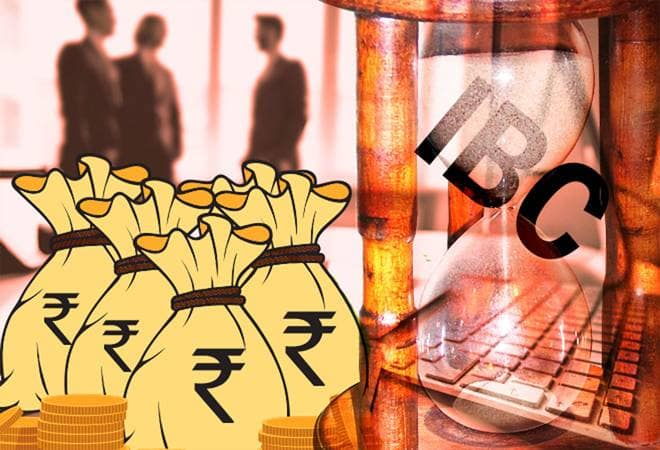 Date: August 23, 2019 						           		Time: 4.30 pm -8.00pmIMC Chamber of Commerce and Industry along with IP Foundation are organizing a Workshop on Important Aspects on Insolvency and Bankruptcy Code (IBC). OverviewInsolvency and Bankruptcy Code 2016, has been a most evolving laws in present time. The code emphasis on resolving the issues of an entrepreneur, where by his wrong decision or wrong timing or due to economy cycle his business is not visible or he himself may not be able to turnaround his venture. The code by way of resolution plan by an resolution applicant intend to give a chance  to ailing industry to turnaround with the assistance of an turnaround expert i.e insolvency professional. The workshop intends to guide participants on Understanding of Resolution plan with Evaluation Matrix and RFRP document.Who Can ParticipateCA, CS, COST ACCOUNTANTS, INSOLVENCY PROFESSIONAL, CFO, CLO, ADVOCATES.Benefits to participantsDetail understand on various perspective of resolution planAssist them in preparation of planAssist to have effective Merger and acquisition structure under Insolvency and Bankruptcy Code.REGISTRATIONVenue: Kilachand Conference Room, 2nd Floor IMC, Churchgate 400200Online Payment link: https://imjo.in/CWYUwVContact No-022- 71226685/98693 51460 We cordially invite you to attend this workshop. The fees of the workshop would be: Rs.1500/-. Registration is mandatory due to limited number of seats. We will appreciate a line in confirmation of your participation with your name/company/contact details.We look forward to your participation.Ajit MangrulkarDirector General, IMC Chamber of Commerce and IndustryProgram Schedule4.30 to 5.00 pm Registration and Networking5.30 to 7.30 pm Panel Adv. Anandaday Mishra Founder, AMLEGALMr. Sanjeev Pandey DGM (NCLT), State Bank of IndiaCA Snehal Kamdar7.30 to 8.00pm Q& A followed with Concluding Remarks